RAPPORT HEBDOMADAIRE SUR L'ÉTAT D'AVANCEMENT DU PROJET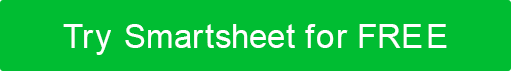 ÉTAT D'AVANCEMENT DU PROJET CETTE SEMAINERÉSUMÉEntrez ici des informations sur l'état général et les faits saillants: « Temps perdu récupéré de la dernière période; » « L'assurance qualité a commencé deux jours plus tôt que prévu; » « Retard dans certains commentaires des clients, mais minime. »ÉTAPESCOMPOSANTES DU PROJETTRAVAIL ACCOMPLIRISQUES ET OBSTACLESFAITS SAILLANTS ET PRINCIPAUX POINTS À RETENIRDes puces d'excellent travail, qui possède quoi, où les équipes pivotent, les commentaires reçus pendant la semaine, etc.TRAVAUX À VENIRCALENDRIER GLOBAL DE L'AVANCEMENT DU PROJETNOM DU PROJETCODE DU PROJETPROJETGÉRANTDATE DEENTRÉE D'ÉTATPÉRIODECOUVERTDATE PRÉVUED'ACHÈVEMENTÉTAT D'AVANCEMENT GÉNÉRAL DU PROJETBarrage routier / | d'UTILISATION EXCÉDENTAIRE   RISQUES POTENTIELS / RETARDS |   SUR LA BONNE VOIECOMPOSANTSTATUTPROPRIÉTAIRE / ÉQUIPENOTESBUDGETSUR–SOUS–SurFaits saillants de l'appel : « Travail exceptionnel », « Problèmes résolus, ainsi que des problèmes, y compris l'établissement de la propriété de la résolution des problèmes ».RESSOURCESBARRAGE ROUTIER / DÉPASSEMENT  –RISQUES / RETARDS POTENTIELS  –SUR LA BONNE VOIENouveaux développements, nouveaux membres de l'équipe, etc.CHRONOLOGIEBARRAGE ROUTIER / DÉPASSEMENT  –RISQUES / RETARDS POTENTIELS  –SUR LA BONNE VOIEEn route vers la date de lancement finalePORTÉEBARRAGE ROUTIER / DÉPASSEMENT  –RISQUES / RETARDS POTENTIELS  –SUR LA BONNE VOIETÂCHE N°DESCRIPTIONPROPRIÉTAIRE / ÉQUIPERÉCEPTIONN° DE RISQUEDESCRIPTIONPROPRIÉTAIRE / ÉQUIPERéparerSEMAINE N°STATUTDÉTAILSDÉMENTITous les articles, modèles ou informations fournis par Smartsheet sur le site Web sont fournis à titre de référence uniquement. Bien que nous nous efforcions de maintenir les informations à jour et correctes, nous ne faisons aucune déclaration ou garantie d'aucune sorte, expresse ou implicite, quant à l'exhaustivité, l'exactitude, la fiabilité, la pertinence ou la disponibilité en ce qui concerne le site Web ou les informations, articles, modèles ou graphiques connexes contenus sur le site Web. Toute confiance que vous accordez à ces informations est donc strictement à vos propres risques.